(Add multiple as applicable)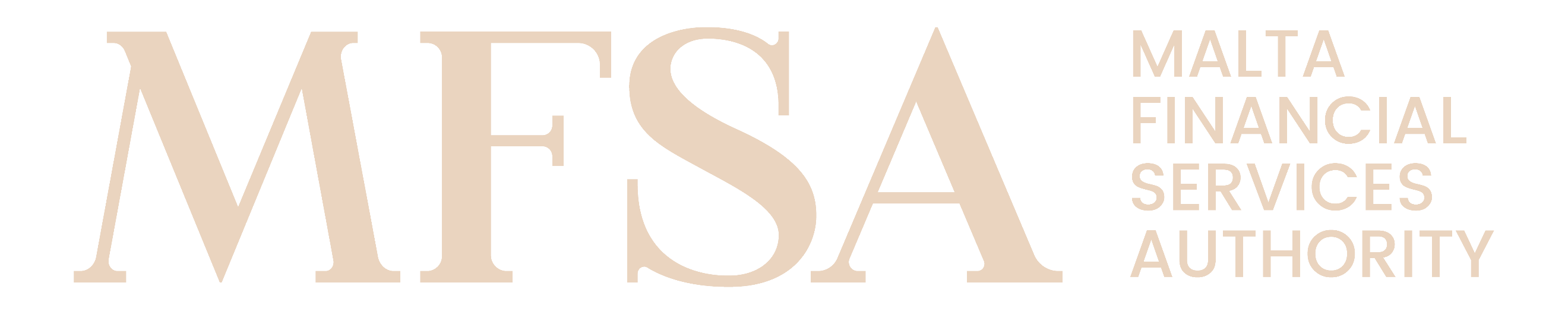 MALTA FINANCIAL SERVICES AUTHORITYNPIF Notification FormHigh Level GuidelinesGeneralThis Notification Form shall be duly filled in by the governing body of the prospective NPIF, or by a person authorised by it to act on its behalf, in terms of Regulation 17 of the Investment Services Act (Notified CISs) Regulations.In this respect, the governing body of the prospective NPIF, or the person authorised by it to act on its behalf, shall to the best of its knowledge, provide information, which is truthful, accurate and complete. The NPIF, or a person authorised by it to act on its behalf shall notify the MFSA immediately if the information provided changes in any respect.The governing body of the prospective NPIF, or the person authorised by it to act on its behalf shall note that it is a criminal offence, under Article 22(3) and 23 of the Act, to furnish information or to make a statement which one knows to be inaccurate, false or misleading in any material respect, or to recklessly furnish information or to make a statement which is inaccurate, false or misleading in any material respect, pursuant to any of the provisions of this Act or of any Regulations made or of any Rules issued thereunder, or any condition, obligation, requirement, directive or order made or given as aforesaid.The governing body of the prospective NPIF, or the person authorised by it to act on its behalf is required to make reference, and where applicable comply with, the Act, the Regulations made, or Rules issued thereunder during the completion of the Notification Form. The governing body of the prospective NPIF, or the person authorised by it to act on its behalf shall also refer to the respective National and/or European Regulatory Frameworks or other binding regulation as may be applicable.The governing body of the prospective NPIF, or the person authorised by it to act on its behalf shall not tamper with, or modify in any manner, this Notification Form or its respective Annexes. Should it transpire that the documents were tampered with, or modified in any manner, the Authority shall consider the Notification Form to be invalid. Any potential improvements should be communicated to the MFSA for consideration.The Authority may at its sole discretion request further information/ documentation from the governing body of the prospective NPIF, or the person authorised by it to act on its behalf.DefinitionsFor the purposes of this Notification Form, the definitions identified below should be read in conjunction with the provisions of the Act, the Regulations and other respective national or European regulatory frameworks or other binding regulations as may be applicable.In the event that any of the definitions contained hereunder conflict with a definition under the Act, the definitions set out in the Act or in any other such law shall prevail, unless otherwise specified herein.Instructions All the relevant sections within this Notification Form shall be filled in, subsequently printed and sent, originally signed, to the Authority at the following address:Head – Investment Services Supervision Malta Financial Services AuthorityTriq l-Imdina, Zone 1Central Business District, BirkirkaraCBD 1010In order for the Notification Form to be considered complete, and therefore for the prescribed 10 working days to commence, the Fund Manager is required to have submitted, along with a duly filled Notification Form, all the required documentation as identified within this Notification Form, including the original signed declarations and the notification fee.MFSA Bank Details:Please instruct your bankers to transfer full amount due to the MFSA Account. Bank charges are to be incurred by the Fund Manager. Privacy NoticeThe MFSA ensures that any processing of personal data is conducted in accordance with Regulation (EU) 2016/679 (General Data Protection Regulation), the Data Protection Act (Chapter 586 of the Laws of Malta) and any other relevant European Union and national law. For further details, you may refer to the MFSA Privacy Notice available on the MFSA webpage https://www.mfsa.mt/privacy-notice/. DisclaimerNotified PIFs are not licensed by the MFSA and are required to adhere to the supervisory conditions stipulated in the abovementioned Regulations and in the Investment Services Rules for Notified Professional Investor Funds and related Due Diligence Service Providers. The content of any marketing or Offering Documentation is not approved or reviewed by the MFSA and the ultimate responsibility for the content of this documentation lies on the Notified PIF.Notified PIFs are non-retail schemes and are only available to investors that fulfil the criteria of Qualifying Investors and/or Professional Investors as stipulated in terms of the Investment Services Act (List of Notified CISs) Regulations, 2023. NPIFs are riskier funds by nature in view of the less onerous regulatory requirements that apply and are subject to the minimum level of supervision for a fund in Malta. The MFSA may remove a NPIF from the Register of NPIFs at any time.  
Investors in NPIFs are not protected by any statutory compensation arrangements in the events of the fund’s failure.  
Investors’ should be aware of and understand the risk disclosures section in the Offering Document.NPIF DetailsNPIF DetailsNPIF DetailsNPIF DetailsNPIF DetailsNPIF DetailsNPIF TypeNPIF TypeNPIF TypeNPIF TypeNPIF TypePerson / Vehicle TypeIdentification of Incorporated Cell Company within which the Cell shall be structuredThis sub-section is only applicable if the Person Type is an ‘Incorporated Cell of a Recognised Incorporated Cell Company (RICC)’.Identification of Incorporated Cell Company within which the Cell shall be structuredThis sub-section is only applicable if the Person Type is an ‘Incorporated Cell of a Recognised Incorporated Cell Company (RICC)’.Identification of Incorporated Cell Company within which the Cell shall be structuredThis sub-section is only applicable if the Person Type is an ‘Incorporated Cell of a Recognised Incorporated Cell Company (RICC)’.Identification of Incorporated Cell Company within which the Cell shall be structuredThis sub-section is only applicable if the Person Type is an ‘Incorporated Cell of a Recognised Incorporated Cell Company (RICC)’.Identification of Incorporated Cell Company within which the Cell shall be structuredThis sub-section is only applicable if the Person Type is an ‘Incorporated Cell of a Recognised Incorporated Cell Company (RICC)’.Name of Incorporated Cell CompanyMFSA Authorisation NumberNPIF – General and Identification Details	NPIF – General and Identification Details	NPIF – General and Identification Details	NPIF – General and Identification Details	NPIF – General and Identification Details	IdentificationIdentificationIdentificationIdentificationIdentificationStatus of the NPIFFormedFormedFormedFormedRegistered NameRegistered Number (if applicable)Date of RegistrationName of Registry(if applicable)Malta Business RegistryCountry of RegistrationMaltaLEI Code (if applicable)AddressesAddressesAddressesAddressesAddressesRegistered AddressIndicate registered address as indicated on the Registration Document.Registered AddressIndicate registered address as indicated on the Registration Document.Registered AddressIndicate registered address as indicated on the Registration Document.Registered AddressIndicate registered address as indicated on the Registration Document.Registered AddressIndicate registered address as indicated on the Registration Document.Number/NameStreet/RoadCity/Town/VillageRegion/State(if applicable)Post CodeCountryDetails of the NPIFDetails of the NPIFDetails of the NPIFDetails of the SchemeDetails of the SchemeIs the Notified PIF already included in the List of NPIFs?Indicate the current and proposed Sub-Funds, as applicable: Indicate the current and proposed Sub-Funds, as applicable: (Add multiple as applicable)(Add multiple as applicable)GovernanceGovernanceGovernanceGovernanceGovernanceGovernanceGoverning BodyGoverning BodyGoverning BodyGoverning BodyGoverning BodyProposed Members of the Governing BodyProposed Members of the Governing BodyProposed Members of the Governing BodyProposed Members of the Governing BodyProposed Members of the Governing Body(Add multiple as applicable)(Add multiple as applicable)(Add multiple as applicable)(Add multiple as applicable)(Add multiple as applicable)Third-Party FunctionariesThird-Party FunctionariesThird-Party FunctionariesThird-Party FunctionariesThird-Party FunctionariesFund ManagerFund ManagerFund ManagerFund ManagerFund ManagerName of Fund ManagerAuthorised Person ID (if applicable) LEI Code (if applicable)AddressAddressAddressAddressAddressRegistered AddressIndicate registered address as indicated on the Registration DocumentRegistered AddressIndicate registered address as indicated on the Registration DocumentRegistered AddressIndicate registered address as indicated on the Registration DocumentRegistered AddressIndicate registered address as indicated on the Registration DocumentRegistered AddressIndicate registered address as indicated on the Registration DocumentNumber/NameStreet/RoadCity/Town/VillageRegion/State(if applicable)Post CodeCountryDetails of Authorisation Held Details of Authorisation Held Details of Authorisation Held Details of Authorisation Held Details of Authorisation Held Indicate the Regulatory Status of the Fund Manager:Indicate the Regulatory Status of the Fund Manager:Indicate the Regulatory Status of the Fund Manager:Indicate the Regulatory Status of the Fund Manager:Indicate the Regulatory Status of the Fund Manager:If Case ‘B’ or ‘C’ was selected in 3.3.2.1 above, provide details of authorisation held:If Case ‘B’ or ‘C’ was selected in 3.3.2.1 above, provide details of authorisation held:If Case ‘B’ or ‘C’ was selected in 3.3.2.1 above, provide details of authorisation held:If Case ‘B’ or ‘C’ was selected in 3.3.2.1 above, provide details of authorisation held:If Case ‘B’ or ‘C’ was selected in 3.3.2.1 above, provide details of authorisation held:Name of Regulatory BodyIf ‘Other’: Name of Regulatory BodyCountry of AuthorisationAuthorisation DateDetails of authorisation heldIf Case ‘C’ was selected in 3.3.2.1 above, please select the applicable regulatory framework from the following list:If Case ‘C’ was selected in 3.3.2.1 above, please select the applicable regulatory framework from the following list:If Case ‘C’ was selected in 3.3.2.1 above, please select the applicable regulatory framework from the following list:If Case ‘C’ was selected in 3.3.2.1 above, please select the applicable regulatory framework from the following list:If Case ‘C’ was selected in 3.3.2.1 above, and the respective framework does not feature in the dropdown list in 3.3.2.8, please attach confirmation that the Fund Manager has been pre-authorised by the MFSA to act as a manager of a Notified PIF pursuant to Rule 6.01(iii) of the NPF Rules, Part A.If Case ‘C’ was selected in 3.3.2.1 above, and the respective framework does not feature in the dropdown list in 3.3.2.8, please attach confirmation that the Fund Manager has been pre-authorised by the MFSA to act as a manager of a Notified PIF pursuant to Rule 6.01(iii) of the NPF Rules, Part A.If Case ‘C’ was selected in 3.3.2.1 above, and the respective framework does not feature in the dropdown list in 3.3.2.8, please attach confirmation that the Fund Manager has been pre-authorised by the MFSA to act as a manager of a Notified PIF pursuant to Rule 6.01(iii) of the NPF Rules, Part A.If Case ‘C’ was selected in 3.3.2.1 above, and the respective framework does not feature in the dropdown list in 3.3.2.8, please attach confirmation that the Fund Manager has been pre-authorised by the MFSA to act as a manager of a Notified PIF pursuant to Rule 6.01(iii) of the NPF Rules, Part A.If Case ‘C’ was selected in 3.3.2.1 above, and the respective framework does not feature in the dropdown list in 3.3.2.8, please attach confirmation that the Fund Manager has been pre-authorised by the MFSA to act as a manager of a Notified PIF pursuant to Rule 6.01(iii) of the NPF Rules, Part A.Fund AdministratorFund AdministratorFund AdministratorFund AdministratorFund AdministratorName of Fund AdministratorLEI Code (if applicable)AddressAddressAddressAddressAddressRegistered AddressIndicate registered address as indicated on the Registration DocumentRegistered AddressIndicate registered address as indicated on the Registration DocumentRegistered AddressIndicate registered address as indicated on the Registration DocumentRegistered AddressIndicate registered address as indicated on the Registration DocumentRegistered AddressIndicate registered address as indicated on the Registration DocumentNumber/NameStreet/RoadCity/Town/VillageRegion/State(if applicable)Post CodeCountrySafekeeping ArrangementsSafekeeping ArrangementsSafekeeping ArrangementsSafekeeping ArrangementsSafekeeping ArrangementsDoes the Applicant intend to appoint a Custodian or a Prime Broker?Does the Applicant intend to appoint a Custodian or a Prime Broker?Does the Applicant intend to appoint a Custodian or a Prime Broker?Does the Applicant intend to appoint a Custodian or a Prime Broker?If “No”, please elaborate on the entity/individuals responsible for the safekeeping of the assets of the fundIf “No”, please elaborate on the entity/individuals responsible for the safekeeping of the assets of the fundIf “No”, please elaborate on the entity/individuals responsible for the safekeeping of the assets of the fundIf “No”, please elaborate on the entity/individuals responsible for the safekeeping of the assets of the fundIf “No”, please elaborate on the entity/individuals responsible for the safekeeping of the assets of the fundIf “Yes”, please include details of the Custodian/ Prime Broker to be appointedIf “Yes”, please include details of the Custodian/ Prime Broker to be appointedIf “Yes”, please include details of the Custodian/ Prime Broker to be appointedIf “Yes”, please include details of the Custodian/ Prime Broker to be appointedIf “Yes”, please include details of the Custodian/ Prime Broker to be appointedName of Custodian/ Prime BrokerLEI Code (if applicable)AddressAddressAddressAddressAddressRegistered AddressIndicate registered address as indicated on the Registration DocumentRegistered AddressIndicate registered address as indicated on the Registration DocumentRegistered AddressIndicate registered address as indicated on the Registration DocumentRegistered AddressIndicate registered address as indicated on the Registration DocumentRegistered AddressIndicate registered address as indicated on the Registration DocumentNumber/NameStreet/RoadCity/Town/VillageRegion/State(if applicable)Post CodeCountryDetails of Authorisation Held Details of Authorisation Held Details of Authorisation Held Details of Authorisation Held Details of Authorisation Held Does the Custodian/ Prime Broker hold an authorisation by the MFSA or any other Regulatory Authority?Does the Custodian/ Prime Broker hold an authorisation by the MFSA or any other Regulatory Authority?Does the Custodian/ Prime Broker hold an authorisation by the MFSA or any other Regulatory Authority?Does the Custodian/ Prime Broker hold an authorisation by the MFSA or any other Regulatory Authority?If ‘Yes’: Provide details of authorisation held:If ‘Yes’: Provide details of authorisation held:If ‘Yes’: Provide details of authorisation held:If ‘Yes’: Provide details of authorisation held:If ‘Yes’: Provide details of authorisation held:Name of Regulatory BodyIf ‘Other’:  Name of Regulatory BodyCountry of AuthorisationAuthorisation DateIf ‘No’: Provide an explanation with respect to such appointment.If ‘No’: Provide an explanation with respect to such appointment.If ‘No’: Provide an explanation with respect to such appointment.If ‘No’: Provide an explanation with respect to such appointment.If ‘No’: Provide an explanation with respect to such appointment.Due Diligence Service ProviderDue Diligence Service ProviderDue Diligence Service ProviderDue Diligence Service ProviderDue Diligence Service ProviderName of the Due Diligence Service Provider Name of the Due Diligence Service Provider Name of the Due Diligence Service Provider Select the Regulatory Status of the Due Diligence Service ProviderSelect the Regulatory Status of the Due Diligence Service ProviderSelect the Regulatory Status of the Due Diligence Service ProviderIf option C) has been selected, has the entity been approved by the MFSA to act as a Due Diligence Service Provider with respect to a Notified PIF?If option C) has been selected, has the entity been approved by the MFSA to act as a Due Diligence Service Provider with respect to a Notified PIF?If option C) has been selected, has the entity been approved by the MFSA to act as a Due Diligence Service Provider with respect to a Notified PIF?AddressAddressAddressAddressAddressNumber/NameStreet/RoadCity/Town/VillageRegion/State(if applicable)Post CodeAnti-Money Laundering & Counter Financing of TerrorismAnti-Money Laundering & Counter Financing of TerrorismAnti-Money Laundering & Counter Financing of TerrorismAnti-Money Laundering & Counter Financing of TerrorismAnti-Money Laundering & Counter Financing of TerrorismAnti-Money Laundering & Counter Financing of TerrorismMoney Laundering Reporting OfficerMoney Laundering Reporting OfficerMoney Laundering Reporting OfficerMoney Laundering Reporting OfficerMoney Laundering Reporting OfficerIdentificationIdentificationIdentificationIdentificationIdentificationTitleNameSurnameDate of BirthIdentification Document (‘ID’) TypeID NumberID Expiry DateCountry of IssuanceMFSA PQ CodeIs the Money Laundering Reporting Officer a senior official of the NPIF or the MLRO of the Administrator?Is the Money Laundering Reporting Officer a senior official of the NPIF or the MLRO of the Administrator?Is the Money Laundering Reporting Officer a senior official of the NPIF or the MLRO of the Administrator?Is the Money Laundering Reporting Officer a senior official of the NPIF or the MLRO of the Administrator?Declaration FormDeclaration FormDeclaration FormDeclaration FormThis Declaration Form should be signed by the signatories vested with legal representation of the NPIF, or a person authorised on their behalf.This Declaration Form should be signed by the signatories vested with legal representation of the NPIF, or a person authorised on their behalf.This Declaration Form should be signed by the signatories vested with legal representation of the NPIF, or a person authorised on their behalf.This Declaration Form should be signed by the signatories vested with legal representation of the NPIF, or a person authorised on their behalf.The undersigned, on behalf of NPIF, declare that:Notification Form Submission and Authorisation Requirements the NPIF has duly authorised the undersigned to complete and submit this Notification Form to the MFSA; the NPIF is aware of the requirements under the provisions of the Act and other respective national or European Regulatory Frameworks or other binding regulation as may be applicable;Internal ArrangementsTransparency and Disclosure RequirementsThe NPIF confirms that the offering document of the NPIF under management is in line with transparency and disclosure requirements in accordance with AX39 – Annex A - Resolution of the Governing Body to the Investment Services Rules for NPIFs.  Information Provided to Authority				the information given in answer to the questions within this Notification Form is complete and accurate to the best of our knowledge, information and belief and that there are no other facts relevant to this Form of which the Authority should be aware;the NPIF, or any other person authorised by it to prepare and submit this notification form, has not tampered with, or modified in any manner, this Notification Form or its respective Annexes, and understands that such tampering with, or modification in any manner of these documents will result in a refusal of this submission;there are no inconsistencies between the provisions of the Constitutional Documents, the documents submitted with this Notification Form (where applicable) and the information given in answer to the questions within this Form; the MFSA will be notified immediately if the information given in answer to the questions within this Notification Form changes and/or affects the completeness or accuracy of this Form; and 			the following documentation as indicated in the below have been submitted together with this Notification Form:Representatives and Disclosurethe MFSA is hereby being authorised to contact the representatives provided by the Applicant under Section 1 of Part 1 of this Application; the MFSA is hereby being authorised to make such enquiries as it may consider necessary in connection with this Application; the MFSA is hereby being authorised to contact any or all of the above-named or any other person considered by the Authority to be relevant, both at the date of application and at any time in the future unless and until I/we rescind this authority in writing;the governing body of the NPIF has duly authorised the undersigned to complete and submit this Notification Form to the MFSA;the governing body of the NPIF is aware of the requirements under the provisions of the Act and other respective national or European Regulatory Frameworks or other binding regulation as may be applicable.Privacy Notice								I/we have read and understood the MFSA Privacy Notice and the terms and conditions included therein.The undersigned, on behalf of NPIF, declare that:Notification Form Submission and Authorisation Requirements the NPIF has duly authorised the undersigned to complete and submit this Notification Form to the MFSA; the NPIF is aware of the requirements under the provisions of the Act and other respective national or European Regulatory Frameworks or other binding regulation as may be applicable;Internal ArrangementsTransparency and Disclosure RequirementsThe NPIF confirms that the offering document of the NPIF under management is in line with transparency and disclosure requirements in accordance with AX39 – Annex A - Resolution of the Governing Body to the Investment Services Rules for NPIFs.  Information Provided to Authority				the information given in answer to the questions within this Notification Form is complete and accurate to the best of our knowledge, information and belief and that there are no other facts relevant to this Form of which the Authority should be aware;the NPIF, or any other person authorised by it to prepare and submit this notification form, has not tampered with, or modified in any manner, this Notification Form or its respective Annexes, and understands that such tampering with, or modification in any manner of these documents will result in a refusal of this submission;there are no inconsistencies between the provisions of the Constitutional Documents, the documents submitted with this Notification Form (where applicable) and the information given in answer to the questions within this Form; the MFSA will be notified immediately if the information given in answer to the questions within this Notification Form changes and/or affects the completeness or accuracy of this Form; and 			the following documentation as indicated in the below have been submitted together with this Notification Form:Representatives and Disclosurethe MFSA is hereby being authorised to contact the representatives provided by the Applicant under Section 1 of Part 1 of this Application; the MFSA is hereby being authorised to make such enquiries as it may consider necessary in connection with this Application; the MFSA is hereby being authorised to contact any or all of the above-named or any other person considered by the Authority to be relevant, both at the date of application and at any time in the future unless and until I/we rescind this authority in writing;the governing body of the NPIF has duly authorised the undersigned to complete and submit this Notification Form to the MFSA;the governing body of the NPIF is aware of the requirements under the provisions of the Act and other respective national or European Regulatory Frameworks or other binding regulation as may be applicable.Privacy Notice								I/we have read and understood the MFSA Privacy Notice and the terms and conditions included therein.The undersigned, on behalf of NPIF, declare that:Notification Form Submission and Authorisation Requirements the NPIF has duly authorised the undersigned to complete and submit this Notification Form to the MFSA; the NPIF is aware of the requirements under the provisions of the Act and other respective national or European Regulatory Frameworks or other binding regulation as may be applicable;Internal ArrangementsTransparency and Disclosure RequirementsThe NPIF confirms that the offering document of the NPIF under management is in line with transparency and disclosure requirements in accordance with AX39 – Annex A - Resolution of the Governing Body to the Investment Services Rules for NPIFs.  Information Provided to Authority				the information given in answer to the questions within this Notification Form is complete and accurate to the best of our knowledge, information and belief and that there are no other facts relevant to this Form of which the Authority should be aware;the NPIF, or any other person authorised by it to prepare and submit this notification form, has not tampered with, or modified in any manner, this Notification Form or its respective Annexes, and understands that such tampering with, or modification in any manner of these documents will result in a refusal of this submission;there are no inconsistencies between the provisions of the Constitutional Documents, the documents submitted with this Notification Form (where applicable) and the information given in answer to the questions within this Form; the MFSA will be notified immediately if the information given in answer to the questions within this Notification Form changes and/or affects the completeness or accuracy of this Form; and 			the following documentation as indicated in the below have been submitted together with this Notification Form:Representatives and Disclosurethe MFSA is hereby being authorised to contact the representatives provided by the Applicant under Section 1 of Part 1 of this Application; the MFSA is hereby being authorised to make such enquiries as it may consider necessary in connection with this Application; the MFSA is hereby being authorised to contact any or all of the above-named or any other person considered by the Authority to be relevant, both at the date of application and at any time in the future unless and until I/we rescind this authority in writing;the governing body of the NPIF has duly authorised the undersigned to complete and submit this Notification Form to the MFSA;the governing body of the NPIF is aware of the requirements under the provisions of the Act and other respective national or European Regulatory Frameworks or other binding regulation as may be applicable.Privacy Notice								I/we have read and understood the MFSA Privacy Notice and the terms and conditions included therein.The undersigned, on behalf of NPIF, declare that:Notification Form Submission and Authorisation Requirements the NPIF has duly authorised the undersigned to complete and submit this Notification Form to the MFSA; the NPIF is aware of the requirements under the provisions of the Act and other respective national or European Regulatory Frameworks or other binding regulation as may be applicable;Internal ArrangementsTransparency and Disclosure RequirementsThe NPIF confirms that the offering document of the NPIF under management is in line with transparency and disclosure requirements in accordance with AX39 – Annex A - Resolution of the Governing Body to the Investment Services Rules for NPIFs.  Information Provided to Authority				the information given in answer to the questions within this Notification Form is complete and accurate to the best of our knowledge, information and belief and that there are no other facts relevant to this Form of which the Authority should be aware;the NPIF, or any other person authorised by it to prepare and submit this notification form, has not tampered with, or modified in any manner, this Notification Form or its respective Annexes, and understands that such tampering with, or modification in any manner of these documents will result in a refusal of this submission;there are no inconsistencies between the provisions of the Constitutional Documents, the documents submitted with this Notification Form (where applicable) and the information given in answer to the questions within this Form; the MFSA will be notified immediately if the information given in answer to the questions within this Notification Form changes and/or affects the completeness or accuracy of this Form; and 			the following documentation as indicated in the below have been submitted together with this Notification Form:Representatives and Disclosurethe MFSA is hereby being authorised to contact the representatives provided by the Applicant under Section 1 of Part 1 of this Application; the MFSA is hereby being authorised to make such enquiries as it may consider necessary in connection with this Application; the MFSA is hereby being authorised to contact any or all of the above-named or any other person considered by the Authority to be relevant, both at the date of application and at any time in the future unless and until I/we rescind this authority in writing;the governing body of the NPIF has duly authorised the undersigned to complete and submit this Notification Form to the MFSA;the governing body of the NPIF is aware of the requirements under the provisions of the Act and other respective national or European Regulatory Frameworks or other binding regulation as may be applicable.Privacy Notice								I/we have read and understood the MFSA Privacy Notice and the terms and conditions included therein.